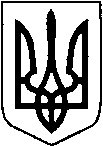 ВОЛИНСЬКА ОБЛАСНА РАДАВОЛИНСЬКИЙ ОБЛАСНИЙ ЕКОЛОГО-НАТУРАЛІСТИЧНИЙ ЦЕНТРН А К А ЗКод ЄДРПОУ 21733190 30 січня 2024 року                             м. Луцьк                                           № 09/о/д Про підсумки обласного етапуВсеукраїнського конкурсу «Український сувенір»На виконання планів роботи управління освіти і науки облдержадміністрації, Волинського обласного еколого-натуралістичного центру Волинської обласної ради із метою виховання національного світогляду учнівської молоді через пізнання народного мистецтва, сприяння налагодження духовного контакту дитини та батьків, залучення їх до спільної творчості на традиційному ґрунті; стимулювання розвитку творчого пошуку, художнього смаку при виконанні креативних робіт з використанням традиційних матеріалів і технік, Волинським обласним еколого-натуралістичним центром Волинської обласної ради підведено підсумки  обласного етапу Всеукраїнського конкурсу «Український сувенір».У заході взяли участь 272 учні із закладів загальної середньої  та позашкільної  освіти з 36  територіальних громад.Цікаві і змістовні роботи подали колективи закладів освіти Берестечківської, Володимирської, Іваничівської, Зимнівської, Ковельської, Колківської, Локачинської, Луцької, Любешівської, Маневицької, Нововолинської, Павлівської, Рожищенської, Сошичненської, Старовижівської, Устилузької, Шацької  територіальних громад.	Журі відмітило високий естетичний рівень виконання робіт, традиційність, символіку, пошуково- дослідницький підхід при виготовленні сувенірів, творчу самореалізацію, гармонічний розвиток талановитої учнівської молоді.  На підставі  рішення журі НАКАЗУЮ:1. Визнати переможцями та нагородити   дипломами   Волинського обласного еколого-натуралістичного центру Волинської обласної ради учнівські колективи закладів загальної середньої та позашкільної освіти територіальних громад у категоріях:І вікова категорія – діти 6-11 роківМоголюк Вікторію, ученицю 1 класу закладу загальної середньої освіти 2№ 12 м. Ковеля, за роботу «Коник-качалка» (керівник Моголюк Ігор Миколайович, вчитель трудового навчання);Селецьку Анастасію, вихованку студії флористики «Арт-мікс» Ківерцівського центру позашкільної освіти, за роботу «Ангел надії»   (керівник Лукашук Ольга Миколаївна, керівник гуртка); Музику Вероніку, ученицю 2 класу Куклинського ліцею Маневицької селищної ради, за роботу «Хата-млин» (керівник Чебелюк Ніна Кирилівна, вчитель початкових класів);Лавренюк Єву, ученицю 2 класу Видраницького ліцею Забродівської сільської ради, за роботу «Боже Великий, єдиний…» (керівник Лукашук Світлана Миколаївна, вчитель мистецтва);Панько Мілану, вихованку гуртка «Сувенір» Ратнівського центру дитячої та юнацької творчості, за роботу «Ангел-охоронець» (керівник Ятчук Наталія Вадимівна, керівник гуртка);Сопронюк Соломію, ученицю зразкової школи художніх ремесел «Полісяночка» Маневицького центру творчості дітей та юнацтва, за роботу «Україночки» (керівник Бусел Ніна Володимирівна керівник  зразкової школи);Байбулу Єву, Сидорук Злату, Кобзар Дарину, Ковальчук Вероніку, учнів 1-4 класів Мстишинської гімназії Боратинської сільської ради, за роботу «Щедрик, щедрик, щедрівочка» (керівники: Довгополюк Наталія Сергіївна, Рожій Людмила Володимирівна, Ткачук Тетяна Василівна, Фрончко Катерина Андріївна, вчителі початкових класів);Симчук Дарину, вихованку гуртка «Декоративно-ужиткове мистецтво» Володимирського районного Будинку школяра, який працює  на базі гімназії с. Хмелівка Зимнівської сільської ради, за роботу «Україна – моя Батьківщина» (керівник Мельничук Олена Миколаївна, керівник гуртка);Клапінську Андріану, ученицю 4 класу закладу загальної середньої освіти «Деревківський ліцей» Любешівської селищної ради, за роботу «Символ світла» (керівник Домарацька Світлана Степанівна, вчитель початкових класів);Реваку Ілону, вихованку гуртка «Чарівний бісер» комунального закладу «Центр музично естетичної освіти школярів» Берестечківської міської ради, за роботу «Снігур» (керівник Смаль Інна Євгенівна, керівник гуртка);Сиротюк Олену, ученицю 4 класу Згоранського ліцею Головненської селищної ради, за роботу «Кухонна дошка» (керівник Сиротюк Микола Іванович, тато);Лисюка Василя, учня 2 класу Згоранського ліцею Головненської селищної ради, за роботу «Оберіг» (керівник Лисюк Інна Віталіївна, мама);Сидуна Сергія, учня 6 класу Згоранського ліцею Головненської селищної ради, за роботу «Ангел» (керівник Сидун Тетяна Анатоліївна, мама);Мельник Зоряну, ученицю 5 класу комунального закладу загальної середньої освіти «Луцький ліцей № 22 Луцької міської ради», вихованку гуртка «Природа, творчість та фантазія» Волинського обласного еколого-натуралістичного центру Волинської обласної ради, за роботу «Український віночок» (керівник Мельник Дарина Миколаївна, керівник гуртка);Данилюк Катерину, вихованку гуртка «Виготовлення сувенірів» комунального закладу «Центр музично естетичної освіти школярів» 3Берестечківської міської ради, за роботу «Україночка» (керівник Смаль Інна Євгенівна, керівник гуртка);учнів 1 класу опорного закладу «Смідинський ліцей» Смідинської сільської ради, за роботу «Новорічний вінок» (керівник Сусь Оксана Вікторівна, вчитель початкових класів);Нікончук Вікторію, Мартенюка Миколу, вихованців гуртка «Юні квітникарі»  Володимирського районного Будинку школяра, який працює  на базі Стенжаричівської гімназії Устилузької міської ради, за роботу «Різдвяний дідух» (керівник Шуляк Марія Андріївна, керівник гуртка);Іллюк Поліну, вихованку студії флористики «Арт-мікс» Ківерцівського центру позашкільної освіти, за роботу «Різдвяна зірка» (керівник Лукашук Ольга Миколаївна, керівник гуртка);Безхлібного Дем’яна, учня 1 класу опорного закладу «Колківський ліцей» Колківської селищної ради, за роботу «Україночка» (керівник Бричка Галина Борисівна, вчитель початкових класів);Аршулік Софію, ученицю 4 класу Старосільської гімназії – філії опорного закладу «Колківський ліцей» Колківської селищної ради, за роботу «Біля хати…» (керівник Мартинюк Світлана Іванівна, вчитель початкових класів);Коржан Ангеліну, ученицю 5 класу Старовижівського центру дитячої та юнацької творчості, за роботу «Скажи паляниця» (керівник Зінчук Катерина Анатоліївна, керівник гуртка);Мазурик Софію, ученицю 2 класу Старовижівського центру дитячої та юнацької творчості, за роботу «Батьківська криниця» (керівник Оліферук Валентина Степанівна, керівник гуртка);Мазурову Соломію, ученицю 2 класу Старовижівського центру дитячої та юнацької творчості, за роботу «Зима» (керівник Фещук Антоніна Едуардівна, керівник гуртка);учнів 3 класу Підманівської філії опорного закладу «Світязький ліцей» Шацької селищної ради, за роботу «Синички рятівнички» (керівник Сацюк Лариса Адамівна, вчитель початкових класів);Дударчука Дем’яна, учня 2 класу Мельниківського ліцею Шацької селищної ради, за роботу «Щедрий млин» (керівник Жучик Надія Павлівна, вчитель початкових класів);Ліцевича Даниїла,  учня 4 класу ліцею с. Нуйно Сошичненської сільської ради, за роботу «Меланка» (керівник Ліцевич Людмила Валеріївна, вчитель образотворчого мистецтва);Кривдік Софію, вихованку гуртка «Іграшкова майстерня» закладу  позашкільної освіти «Будинок дитячої та юнацької творчості» Камінь-Каширської міської ради, за роботу «Лялька-мотанка» (керівник Панасюк Тамара Валентинівна, керівник гуртка);Гуменюк Владиславу, ученицю 2 класу Городоцької гімназії – філії опорного закладу закладу загальної середньої освіти «Прилісненський ліцей» Прилісненської сільської ради, за роботу «Герб» (керівник Гуменюк Ганна Анатоліївна, вчитель трудового навчання);4Собіпан Анастасію, ученицю 3 класу ліцею № 1 смт Іваничі Іваничівської селищної ради, за роботу «Уквітчана берегиня» (керівник Галета Людмила Михайлівна, вчитель початкових класів);Сахненко Тетяну, ученицю 6 класу Лудинської гімназії Устилузької міської ради, за роботу «Новорічний ліхтарик» (керівник Чубай Світлана Станіславівна, вчитель трудового навчання);Губерука Олександра, учня 3 класу П’ятиднівської гімназії Устилузької міської ради, за роботу «Меланка» (керівник Смольська Валентина Михайлівна, вчитель початкових класів);Юхимчук Вероніку, ученицю 4 класу Устилузького ліцею Устилузької міської ради, за роботу «Волиняночка» (керівник Гладчук Руслана Богданівна, вчитель початкових класів);учнів 3 класу закладу загальної середньої освіти «Ліцей с. Галинівка Оваднівської сільської ради», за роботу «Берегиня» (керівник Тичина Ірина Миколаївна, вчитель початкових класів);Фіть Юліанну, ученицю 2 класу гімназї с. Старий Порицьк-філії Павлівського ліцею Павлівської сільської ради, за роботу «Україночка» (керівник Єлісєєв Андрій Васильович, вчитель початкових класів);Кришталюк Катерину, ученицю 3 класу ліцею імені Сегрія Дармофала с. Колона Павлівської сільської ради, за роботу «Берегиня-мати» (керівник Папко Вікторія Євгеніївна, вчитель початкових класів);Тишика Владислава, учня 3 класу початкової школи с. Самоволя Павлівської сільської ради, за роботу «Петриківський сувенір» (керівник Шевчук Галина Василівна, вчитель англійської мови);Кібиш Злату, ученицю 6 класу Соловичівського ліцею Турійської селищної ради, за роботу «Українські скарби» (керівник Гловацька Мирослава Валеріївна, керівник гуртка);Авдіюк Домініку, вихованку гуртка «Соломинка» ліцею  № 10 м. Ковеля, за роботу «Ангел» (керівник Чонка Інна Миколаївна, керівник гуртка);Ключук Юлію, ученицю 5 класу ліцею с. Суходоли Володимирської міської ради, за роботу «Волинь – рідна домівка» (керівник Шуба Надія Олександрівна, вчитель трудового навчання);Капітанюк Іларію, ученицю 3 класу комунального закладу загальної середньої освіти «Рожищенський ліцей № 2» Рожищенської міської ради, за роботу «Берегиня» (керівник Грицюк Олена Вадимівна, вчитель початкових класів);Вознюк Василину, ученицю 6 класу ліцею с. Березовичі Зимнівської сільської ради, за роботу «Кінь-качалка» (керівник Троцковець Оксана Іванівна, вчитель трудового навчання);учнів 2 класу гімназії с. Микуличі Зимнівської сільської ради, за роботу «Різдво над Україною» (керівник Ярош Світлана Анатоліївна, вчитель початкових класів);Касянюк Соломію, ученицю 6 класу закладу загальної середньої освіти «Ліцей № 11 м. Ковеля», за роботу «Різдвяний Янгол» (керівник Понедільник Тетяна Анатоліївна, вчитель);5П’явку Анну, ученицю 3 класу комунального закладу «Луцька загальноосвітня школа І-ІІІ ступенів № 13 Луцької міської ради», за роботу «Українське сяйво» (керівник Купчик Олена Олексіївна, вчитель початкових класів);П’явку Володимира, учня 6 класу комунального закладу «Луцька загальноосвітня школа І-ІІІ ступенів № 13 Луцької міської ради», за роботу «Я коза-дереза» (керівник Мельничук Людмила Василівна, вчитель трудового навчання);Приходько Марію, ученицю 4 класу комунального закладу загальної середньої освіти «Луцька гімназія № 12 Луцької міської ради», за роботу «Посланець світла» (керівник Слада Ірина Анатоліївна, вчитель початкових класів);Щоткіну Мирославу, ученицю 1 класу комунального закладу загальної середньої освіти «Луцька гімназія № 12 Луцької міської ради», за роботу «Козацькому роду нема переводу» (керівник Зеленюк Валентина Володимирівна, вчитель початкових класів);Срібну Софію, вихованку гуртка «Аплікація соломкою» Будинку дитячої та юнацької творчості Любешівської селищної ради, за роботу «Де коза ходить…» (керівник Горщар Наталія Миколаївна, керівник гуртка);Кирилюка Антона, Матвіюка Тимофія, вихованців гуртка «Художня обробка деревини» Будинку дитячої та юнацької творчості Любешівської селищної ради, за роботу «Вертепна зірка» (керівник Зімич Леонід Васильович, керівник гуртка);Будько Євгенію, вихованку гуртка «Тістопластика» Будинку дитячої та юнацької творчості Любешівської селищної ради, за роботу «Берегиня» (керівник Молчанюк Наталія Миколаївна, керівник гуртка);Ващук Катерину, ученицю 4 класу Граддівської гімназії Маневицької селищної ради, за роботу «Гімн України» (керівник Старко Тамара Йосипівна, вчитель початкових класів);Веремчук Марію, ученицю 1 класу Грабівської філії опрного закладу  «Світязький ліцей» Шацької селищної ради, за роботу «Лялька мотанка» (керівник Веремчук Анастасія Миколаївна, педагог-організатор);учнів 3-4 класів Оконського ліцею Маневицької селищної ради, за роботу «Ангели охоронці» (керівники: Басалко Тетяна Петрівна, Музика Ольга Юріївна, вчителі початкових класів).                                                                                                                                                                                                                                                                                                                                                                                                                                                                                                                                                                                                                                                                                                                                                                                                                                                                                                                                                                                                                                                                                                                                                                                                                                                                                                                                                                                                                                                                                                                                                                                                                                                                                                                                                                                                                                                                                                                                                                                                                                                                                                                                                                                                                                                                                                                                                                                                                                                                                                                                                                                                                                                                                                                                                                                                                                                                                                                                                                                                                                                                                                                                                                                                                                                                                                                                                                                                                                                                                                                                                                                                                                                                                                                                                                                                                                                                                                                                                                                                                                                                                                                                                                                                                                                                                                                                                                                                                                                                                                                                                                                                                                                                                                                                                                                                                                                                                                                                                                                                                                                                                                                                                                                                                                                                                                                                                                                                                                                                                                                                                                                                                                                                                                                                                                  ІІ вікова категорія – підлітки 12-16 роківЛітвін Варвару, ученицю 7 класу ліцею імені О. Цинкаловського Володимирської міської ради, за роботу «Колядниця» (керівник Бойчук Оксана Степанівна, вчитель образотворчого мистецтва); Приймачука Даніїла, учня 9 класу Межиситського ліцею Самарівської сільської ради, за роботу «Щастя вашому дому» (керівник Неводнічик Олександр Мойсейович, вчитель трудового навчання);Кришталь Ангеліну, Приходу Анну, Шкликову Камілу, учнів 7 класу Нововолинського ліцею № 7 Нововолинської міської ради, за роботу «Мотиви рідного краю» (керівник Іващенко Світлана Олексіївна, вчитель української мови та літератури);6Михальчук Вікторію, Поліщук Вікторію, учениць 8 класу ліцею с. Березовичі Зимнівської сільської ради, за роботу «Український восковий віночок» (керівник Троцковець Оксана Іванівна, вчитель трудового навчання);Якимчука Любомира, учня 8 класу гімназї с. Старий Порицьк-філії Павлівського ліцею Павлівської сільської ради, за роботу «Українські гривастики» (керівник Секунда Вікторія Ігорівна, вчитель англійської мови);Русинчук Оксану, ученицю 9 класу Щитинської гімназії-філії опорного закладу загальної середньої освіти «Черченський ліцей» Камінь-Каширської міської ради, за роботу «Птах щастя» (керівник Шумік Оксана Миколаївна, керівник гуртка);Короліка Олега, учня 9 класу опорного закладу загальної середньої освіти «Сошичненський ліцей» Сошичненської сільської ради, за роботу «Забавлянка» (керівник Шворак Володимир Хомович, вчитель трудового навчання);Морозюк Ольгу, вихованку гуртка «Арт-Декор» Будинку дитячої та юнацької творчості Локачинської селищної ради,  за роботу «Моя іграшка цікава…» (керівник Шевчук Віта Євгенівна, керівник гуртка);Роженко Олександру, ученицю 7 класу Турського ліцею Заболоттівської селищної ради, за роботу «Лялька-мотанка» (керівник Маковецька Ірина Володимирівна, вчитель трудового навчання);Гогось Валентину, ученицю 7 класу Угринівського ліцею Городищенської сільської ради, за роботу «Ми – колядники з України!» (керівник Голота Катерина Олегівна, вчитель технологій);	Пастерука Сергія, Скибицького Максима, Фокіна Владислава, учнів 10 класу комунального закладу загальної середньої освіти «Радомишльський ліцей» Боратинської сільської ради, за роботу «Картина свободи» (керівник Шабала Ольга Аркадіївна, вчитель трудового навчання та технологій);Найчук Кіру, Кулаковську Христину, учениць 8 класу комунального закладу загальної середньої освіти «Радомишльський ліцей» Боратинської сільської ради, за роботу «Мій переможний - 2024» (керівник Шабала Ольга Аркадіївна, вчитель трудового навчання та технологій);Місюк Аліну, ученицю 8 класу Мстишинської гімназії Боратинської сільської ради, за роботу «Квіти України» (керівник Самолюк Наталія Ярославівна, вчитель трудового навчання);Гончарук Дарину, ученицю 6 класу комунального закладу загальної середньої освіти «Гіркополонківський ліцей» Боратинської сільської ради, за роботу «Святкова ялинка» (керівник Мельничук Валентина Степанівна, вчитель образотворчого мистецтва);Гудко Софію,  вихованку гуртка «Юні флористи» Ратнівського центру дитячої та юнацької творчості, за роботу «Волиняночка» (керівник Гудко Леся В’ячеславівна, керівник гуртка);Горун Анну, ученицю 6 класу закладу загальної середньої освіти «Гімназія с. Залісці» Копачівської сільської ради, за роботу «Берегиня» (керівники: Пелеш Інна Валентинівна, Яручик Людмила Антонівна, вчителі);Мазурика Даніїла, учня 8  класу Гутянського ліцею Заболоттівської селищної ради, за роботу «Герб» (керівник Головій Володимир Іванович, вчитель трудового навчання);7Гнатюк Анастасію, ученицю 10 класу Угринівського ліцею Городищенської сільської ради, за роботу «Я –Українка» (керівник Собко Марія Сергіївна, вчитель);Кулебу Дениса, учня 10 класу Бранського ліцею Мар’янівської селищної ради, за роботу «Welcome to Ukraine» (керівник Пундик Іван Сергійович, вчитель);Федотову Олександру, ученицю 7 класу Мар’янівського ліцею Мар’янівської селищної ради, за роботу «Берегиня роду» (керівник Ковальчук Іроїда Євгеніївна, керівник гуртка);Біднюк Ольгу, вихованку гуртка «Образотворче мистецтво» Володимирського районного будинку школяра, який працює  на базі комунального закладу «Гімназія с. Верба Оваднівської сільської ради», за роботу «Новорічна іграшка петриківка» (керівник Смаль Олена Олексіївна, керівник гуртка);Гринюк Софію, вихованку студії флористики «Арт-мікс» Ківерцівського центру позашкільної освіти, за роботу «Лялька Маланка»   (керівник Лукашук Ольга Миколаївна, керівник гуртка); Воронюк Олександру, Міщук Надію, вихованців зразкової художньої студії «Палітра» Центру розвитку творчості дітей та юнацтва Колківської селищної ради, за роботу «Янгол миру» (керівник Островська Людмила Володимирівна, керівник студії);Ярмолюк Вероніку, ученицю 9 класу Криничненської гімназії Колківської селищної ради, за роботу «Намисто» (керівник Цьопич Інна Василівна, вчитель трудового навчання);Мейстер Інну, ученицю 6 класу Грабівської філії опорного закладу «Світязький ліцей» Шацької селищної ради, за роботу «Солом’яні фантазії» (керівник Доменюк Олена Григорівна, вчитель трудового навчання);Василюк Анну, ученицю 8 класу гімназії с. Стобихівка Сошичненської сільської ради, за роботу «Український новорічний вінок» (керівник Шворак Галина Миколаївна, вчитель початкових класів);Сущ Маргариту, ученицю 9 класу гімназії с. Стобихівка Сошичненської сільської ради, за роботу «Вітрячок» (керівник Шворак Галина Миколаївна, вчитель початкових класів);Шворака Олександра, учня 9 класу опорного закладу загальної середньої освіти «Сошичненський ліцей» Сошичненської сільської ради, за роботу «Ступа» (керівник Шворак Володимир Хомович, вчитель трудового навчання);Павляшика Максима, учня 10 класу опорного закладу загальної середньої освіти «Сошичненський ліцей» Сошичненської сільської ради, за роботу «Дятел» (керівник Шворак Володимир Хомович, вчитель трудового навчання);Барабошко Мирославу, вихованку гуртка «Чарівна бісеринка» Будинку дитячої та юнацької творчості Локачинської селищної ради,  за роботу «Наш герб – тризуб…» (керівник Хамулка Олена Анатоліївна, керівник гуртка);Кравець Діану, вихованку гуртка «Розпис на склі» Будинку дитячої та юнацької творчості Локачинської селищної ради,  за роботу «Сім’я – це дерево родине!» (керівник Хамулка Олена Анатоліївна, керівник гуртка);8вихованців гуртка «Декоративно-ужиткове мистецтво» закладу загальної середньої освіти «Полицівський ліцей» Камінь-Каширської міської ради, за роботу «Берегиня» (керівники: Кручик Оксана Василівна, Прокопчук Оксана Володимирівна, керівники гуртків);Герасимук Дарину, вихованку гуртка «Моделювання іграшок – сувенірів» закладу  позашкільної освіти «Будинок дитячої та юнацької творчості» Камінь-Каширської міської ради, за роботу «Янгол» (керівник Горохівська Наталія Сергіївна, керівник гуртка);Гуменюка Станіслава, учня 9 класу Городоцької гімназії – філії опорного закладу закладу загальної середньої освіти «Прилісненський ліцей» Прилісненської сільської ради, за роботу «Дідух» (керівник Гуменюк Ганна Анатоліївна, вчитель трудового навчання);Тініна Сергія, учня 11 класу ліцею № 1 смт Іваничі Іваничівської селищної ради, за роботу «Підставка» (керівник Куницький Петро Іванович, вчитель трудового навчання);Таканаєву Каріну, ученицю 8 класу Лудинської гімназії Устилузької міської ради, за роботу «Святковий адвент-календар» (керівник Чубай Світлана Станіславівна, вчитель трудового навчання);Стрилюк Марію, ученицю 7 класу гімназії с. Гайки Оваднівської сільської ради, за роботу «Лялька-мотанка» (керівник Машманюк Наталія Богданівна, вчитель трудового навчання);Ручинську Вікторію, ученицю 9 класу закладу загальної середньої освіти «Ліцей с. Овлочин Оваднівської сільської ради», за роботу «Скринька  для прикрас» (керівник Бойчун Олена Леонідівна, вчитель початкових класів);Баранович Ірину, ученицю 7 класу опорного закладу «Купичівський ліцей» Турійської селищної ради, за роботу «Солом’яні ляльки» (керівник Кравчук Марія Василівна, керівник студії);Ксюка Богдана, учня 8 класу Уховецького ліцею Колодяжненської сільської ради, за роботу «Киця для маленького патріота» (керівник Ксюк Оксана Юріївна, вчитель початкових класів);Рибачок Аліну, ученицю 7 класу Уховецького ліцею Колодяжненської сільської ради, за роботу «Наречена захисника України» (керівник Савицька Тетяна Олександрівна, вчитель історії та технологій);вихованців гуртка «Природа і фантазія» ЗАКЛАДУ ПОЗАШКІЛЬНОЇ ОСВІТИ «СТАНЦІЯ ЮНИХ НАТУРАЛІСТІВ М. КОВЕЛЯ», за роботу «Полісяночка святкова» (керівник Коновалова Лариса Миколаївна, керівник гуртка);Скрипку Максима, вихованця гуртка «Деревообробка» ліцею «Оберіг» Ковельської міської ради, за роботу «Годинник» (керівник Кульцман Олександр Романович, керівник гуртка);Ліпко Марію, Бобер Яну, Шарко Вікторію, учнів комунальної організації  «Гімназія № 7 Володимирської міської ради», за роботу «Різдвяна оберегова лялька» (керівник Васюта Алла Сергіївна, вихователь групи продовженого дня);9Шубу Софію, вихованку гуртка «Юні квітникарі» Центру позашкільної освіти Володимирської міської ради, за роботу «Незламна Україна» (керівник Аверкієва Галина Ярославівна, керівник гуртка);Вітічук Анастасію, Івасенко Катерину, Шлиян Катерину, вихованок гуртка «Український сувенір» Грядівського ліцею Нововолинської міської ради, за роботу «Даринка» (керівник Приступа Світлана Миколаївна, керівник гуртка);Павлюк Дарину, вихованку народного  художнього колективу студії декоративного мистецтва «Мурчикова майстерня» комунального закладу позашкільної освіти «Рожищенський будинок дитячої творчості» Рожищенської міської ради, за роботу «Моя мотанка» (керівник Мура Світлана Богданівна, керівник гуртка);Вишневську Катерину, вихованку гуртка «Художня кераміка» комунального закладу позашкільної освіти «Рожищенський будинок дитячої творчості» Рожищенської міської ради, за роботу «Берегиня» (керівник Гаврилюк Ірина Сергіївна, керівник гуртка);Августинюк Яну, ученицю 7 класу ліцею с. Березовичі Зимнівської сільської ради, за роботу «Україночка» (керівник Троцковець Оксана Іванівна, вчитель трудового навчання);Хомік Алісу, вихованку гуртка «Рідний край» Центру позашкільної освіти Володимирської міської ради, за роботу «Різдвяна коза» (керівник Лисик Ірина Володимирівна, керівник гуртка);ГістьТетяну, ученицю 7 класу комунального закладу загальної середньої освіти «Луцький ліцей № 10 Луцької міської ради», за роботу «Сила роду» (керівник Мазурець Наталія Петрівна, вчитель біології);Фіголь Анастасію, ученицю 8 класу комунального закладу загальної середньої освіти «Луцький ліцей № 11 Луцької міської ради», за роботу «Мамина хата» (керівник Вавринчук Наталія Миколаївна, керівник гуртка);Обідіну Мілену, вихованку гуртка «Основи дизайну» комунального закладу «Луцький міський центр науково-технічної творчості  Луцької міської ради», за роботу «Берегиня родинного дерева» (керівник Голодишина Алла Євгенівна, керівник гуртка);Літвінчук Тетяну, ученицю 8 класу комунального закладу загальної середньої освіти «Луцький ліцей № 21 імені Михайла Кравчука Луцької міської ради», за роботу «Козацькому роду нема переводу» (керівник Рекротюк Олена Олексіївна, керівник гуртка);Моторну Кароліну, вихованку зразкового гуртка «Умілі ручки» комунального закладу «Палац учнівської молоді Луцької міської ради», за роботу «Колядники» (керівник Щебет Оксана Петрівна, керівник гуртка);Артисюк Діану, вихованку гуртка «Виготовлення сувенірів» Будинку дитячої та юнацької творчості Любешівської селищної ради, за роботу «Новорічні прикраси» (керівник Горщар Наталія Миколаївна, керівник гуртка);Якимчук Юлію, ученицю 11 класу закладу загальної середньої освіти «Деревківський ліцей» Любешівської селищної ради, за роботу «Домовичок» (керівник Плюсик Людмила Василівна, заступник директора з виховної роботи);10Балюк Дарину, вихованку гуртка «Дитячий вернісаж» Маневицького центру творчості дітей та юнацтва, за роботу «Ялинкове диво» (керівник Рудчик Людмила Анатоліївна, керівник гуртка);Дубровську Аліну, Бабіч Оксану, Ляшук Оксану, вихованок гуртка «Юні квітникарі» Маневицького центру творчості дітей та юнацтва, за роботу «Символ року» (керівник Книш Валентина Леонтіївна, керівник гуртка);Пилипчук Ілону,  ученицю 10 класу Костюхнівського ліцею Маневицької селищної ради, за роботу «Кошик із мальви» (керівник Кондрацька Тетяна Григорівна, вчитель трудового навчання);ІІІ вікова категорія – учасники від 17 роківЧернєву Ілону, ученицю 11 класу комунального закладу загальної середньої освіти «Луцький ліцей № 10 Луцької міської ради», за роботу «Крилатий воїн» (керівник Мазурець Наталія Петрівна, вчитель біології);Кунчик Вероніку, ученицю 11 класу ліцею № 1 смт Іваничі Іваничівської селищної ради, за роботу «Ангел надії» (керівник Смаль Неля Вікторівна, вчитель трудового навчання);вихованців народного гуртка «Фітодизайн» Нововолинського центру дитячої та юнацької творчості, за роботу «Сім Я…» (керівник Войтюк Віра Петрівна, керівник гуртка);Максимюк Олександру, ученицю 10 класу комунального закладу загальної середньої освіти «Дубищенський ліцей» Рожищенської міської ради, за роботу «Ялинкова іграшка» (керівник Катеринюк Оксана Миколаївна, вчитель технологій);Кмеця Марка, вихованця гуртка «Технічне моделювання» ліцею «Оберіг» Ковельської міської ради, за роботу «Хай живе козацька сила» (керівник Кмець Жанна Адамівна, вчитель фізики);Ланевич Ольгу, ученицю 11 класу закладу загальної середньої освіти «Березичівський ліцей» Любешівської селищної ради, за роботу «Дідух» (керівник Раковець Оксана Миколаївна, вчитель технологій).«Подарунок воїну»Савонік Анастасію, вихованку студії флористики «Арт-мікс» Ківерцівського центру позашкільної освіти, за роботу «Лялька оберіг для захисника» (керівник Лукашук Ольга Миколаївна, керівник гуртка); Шудрук Емілію, ученицю 2 класу Старовижівського центру дитячої та юнацької творчості, за роботу «Український оберіг» (керівник Оліферчук Ірина Петрівна, керівник гуртка);Маркусь Катерину, вихованку етно-студії «Мотанка» Будинку дитячої та юнацької творчості Локачинської селищної ради,  за роботу «Волинська Мавка» (керівник Ковальчук Інна Олегівна, керівник студії);Ковальчук Софію, ученицю 5 класу Городоцької гімназії – філії опорного закладу закладу загальної середньої освіти «Прилісненський ліцей» Прилісненської сільської ради, за роботу «Тебе, солдате, ангел - оберіг» (керівник Гуменюк Ганна Анатоліївна, вчитель трудового навчання);Домбровську Юлію, Момот Евеліну, вихованок гуртка «В’язання» комунального закладу «Палац учнівської молоді Луцької міської ради», за 11роботу «Вільні і нездоланні» (керівник Стопа Євгенія Антонівна, керівник гуртка);Омелянюк Єву, ученицю 5 класу Солов’ївської гімназії Сереховичівської сільської ради, за роботу «Екоялинка» (керівник Гейко Тетяна Федорівна, керівник гуртка);вихованців гуртка «Юні фізіологи рослин» Волинського обласного еколого-натуралістичного центру Волинської обласної ради, який працює на базі Чаруківського ліцею Городищенської сільської ради, за роботу «Черевичок» (керівник Галас Ірина Миколаївна, керівник гуртка);вихованців гуртка «Флористика та фітодизайн інтер’єру» Волинського обласного еколого-натуралістичного центру Волинської обласної ради, за роботу «Ангол» (керівник Мартинюк Лариса Антонівна, керівник гуртка);Власюк Катерину, ученицю Нововолинського ліцею Нововолинської міської ради, за роботу «Дерево перемоги» (керівник Уманець Євген Анатолійович, вчитель трудового навчання).2. Ларисі МАРТИНЮК, методисту, надавати методичну допомогу з організації гуртків декоративно-ужиткового мистецтва, розвитку творчої праці педагогів, спрямованої на формування екологічних компетентностей, художньо-естетичної культури дітей, залучати молоде покоління до джерел і процесу творення українського народного мистецтва.3. Результати обласного етапу Всеукраїнського конкурсу «Український сувенір» довести до відома керівників закладів освіти, забезпечивши участь переможців у Всеукраїнському конкурсі.4. Контроль за виконанням наказу покласти на заступника директора з навчально-виховної роботи Валерія ПОТАПЧУКА.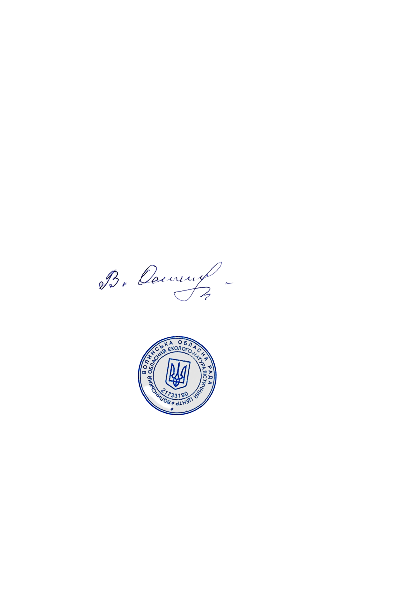 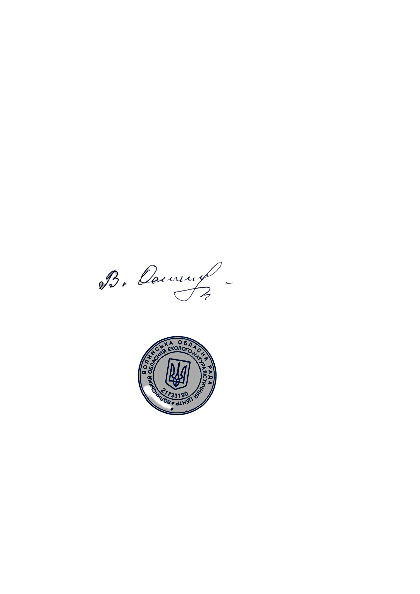 Директор                                                                    Валентина ОСТАПЧУК